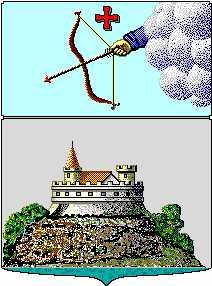 Управление финансов  г. СарапулаКрасная площадь, д. 8, г. Сарапул, УР, 427900 тел./факс: (34147) 4-19-04,  minfin-27@udm.netПРИКАЗВ целях совершенствования организации работы по составлению и исполнению бюджета города СарапулаПРИКАЗЫВАЮ:1. Внести в Порядок применения целевых статей классификации расходов бюджета города Сарапула, утвержденный приказом Управления финансов г. Сарапула от 28.12.2015 года № 150 «Об утверждении Порядка применения целевых статей классификации расходов бюджета города Сарапула для составления и исполнения бюджета города Сарапула» (в редакции приказов Управления финансов г. Сарапула от 20.05.2016 года № 63, от 28.07.2016 года №111, от 30.12.2016 года №196, от 25.04.2017 года №34, от 20.07.2017 года №81, от 28.12.2017 года №159, от 28.02.2018 года №30, от 06.07.2018 года №106, от 25.09.2018 года №146), изменения и дополнения согласно приложению.2. Контроль за исполнением данного приказа возложить на начальника бюджетного отдела Суслову О.В.Приложение к приказу Управления финансов г. Сарапулаот 23 ноября 2018 г. № 181Изменения и дополнения,вносимые в Порядок применения целевых статей классификациирасходов бюджетов для составления и исполнения бюджета города Сарапула,утвержденный приказом Управления финансов г. Сарапула от 28.12.2015 года № 150         1. Абзац 8 раздела 1 «Общие положения» – исключить. 2. В раздел 2 «Перечень и коды целевых статей расходов бюджета города Сарапула»  Порядка применения целевых статей классификации расходов бюджетов для составления и исполнения бюджета города Сарапула, утвержденного приказом Управления финансов г. Сарапула от 28.12.2015 года № 150 «Об утверждении Порядка применения целевых статей классификации расходов бюджетов для составления и исполнения бюджета города Сарапула» (в редакции приказов Управления финансов г. Сарапула от 20.05.2016 года № 63, от 28.07.2016 года № 111, от 30.12.2016 года №196, от 25.04.2017 года №34, от 20.07.2017 г. №81, от 28.12.2017 г. №159, от 06.07.2018 года №106, от 25.09.2018 года №146) внести следующие изменения и дополнения:2.1. коды целевых статей:изложить в следующей редакции:2.2. дополнить следующими кодами целевых статей расходов:2.3. исключить следующие коды целевых статей:от 23 ноября 2018 г.№ 181   О внесении изменений и дополнений в Порядок применения целевых статей классификации расходов бюджетов для составления и исполнения бюджета города СарапулаЗаместитель Главы Администрации                                                           города Сарапула – начальник                                                                     Управления финансов г. СарапулаС.В. Бочкарева                                                                                       01 0 00 00000Муниципальная программа «Развитие образования и воспитание» на 2015 – 2020 годы02 0 00 00000Муниципальная программа «Сохранение здоровья и формирование здорового образа жизни» на 2015 – 2020 годы03 0 00 00000Муниципальная программа «Развитие культуры» на 2015 – 2020 годы04 0 00 00000Муниципальная программа «Социальная поддержка населения» на 2015 – 2020 годы05 0 00 00000Муниципальная программа «Создание условий для устойчивого экономического развития» на 2015 – 2020 годы06 0 00 00000Муниципальная программа «Предупреждение и ликвидация последствий чрезвычайных ситуаций, реализация мер пожарной безопасности» на 2015 – 2020 годы07 0 00 00000Муниципальная программа «Городское хозяйство» на 2015 – 2020 годы08 0 00 00000Муниципальная программа «Энергосбережение и повышение энергетической эффективности» на 2015 – 2020 годы09 0 00 00000Муниципальная программа «Муниципальное управление» на 2015 – 2020 годы10 0 00 00000Муниципальная программа «Управление муниципальными финансами» на 2015 – 2020 годы11 0 00 00000Муниципальная программа «Управление муниципальным имуществом» на 2015 – 2020 годы12 0 00 00000Муниципальная программа «Безопасность муниципального образования «Город Сарапул» на 2015 – 2020 годы01 0 00 00000Муниципальная программа «Развитие образования и воспитание» на 2015 – 2021 годы02 0 00 00000Муниципальная программа «Сохранение здоровья и формирование здорового образа жизни» на 2015 – 2021 годы03 0 00 00000Муниципальная программа «Развитие культуры» на 2015 – 2021 годы04 0 00 00000Муниципальная программа «Социальная поддержка населения» на 2015 – 2021 годы05 0 00 00000Муниципальная программа «Создание условий для устойчивого экономического развития» на 2015 – 2021 годы06 0 00 00000Муниципальная программа «Предупреждение и ликвидация последствий чрезвычайных ситуаций, реализация мер пожарной безопасности» на 2015 – 2021 годы07 0 00 00000Муниципальная программа «Городское хозяйство» на 2015 – 2021 годы08 0 00 00000Муниципальная программа «Энергосбережение и повышение энергетической эффективности» на 2015 – 2021 годы09 0 00 00000Муниципальная программа «Муниципальное управление» на 2015 – 2021 годы10 0 00 00000Муниципальная программа «Управление муниципальными финансами» на 2015 – 2021 годы11 0 00 00000Муниципальная программа «Управление муниципальным имуществом» на 2015 – 2021 годы12 0 00 00000Муниципальная программа «Безопасность муниципального образования «Город Сарапул» на 2015 – 2021 годы01 1 10 L1590Приобретение нежилых зданий с целью размещения дошкольных образовательных учреждений на 160 мест для детей от 2-х месяцев до 3-х лет01 5 01 60200Уплата налога на имущество организаций02 3 02 65700Строительство многофункционального спортивного центра02 3 02 60200Уплата налога на имущество организаций03 1 01 L5190Комплектование библиотечных фондов и подписка на периодические издания03 2 01 L4660Поддержка творческой деятельности и укрепление материально – технической базы муниципальных театров в населенных пунктах с численностью населения до 300 тыс. человек03 2 02 00830Капитальный ремонт объектов муниципальной собственности04 2 03 L0270Адаптация объектов социальной инфраструктуры для инвалидов и другие мероприятия в рамках создания доступной среды07 5 02 S4650Проектирование, строительство, реконструкция, капитальный ремонт, ремонт автомобильных дорог общего пользования и искусственных сооружений на них01 2 10 R5200Реализация мероприятий по созданию новых мест в общеобразовательных организациях03 1 01 R519FКомплектование библиотечных фондов и подписка на периодические издания03 1 01 R519RКомплектование библиотечных фондов и подписка на периодические издания03 2 01 R558FПоддержка творческой деятельности муниципальных театров в городах с численностью населения до 300 тыс. человек03 2 01 R558RПоддержка творческой деятельности муниципальных театров в городах с численностью населения до 300 тыс. человек04 3 02 R020FПредоставление социальных выплат молодым семьям на приобретение (строительство) жилья04 3 02 R020RПредоставление социальных выплат молодым семьям на приобретение (строительство) жилья04 3 02 S1780Предоставление социальных выплат молодым семьям на приобретение (строительство) жилья05 0 01 R527FСубсидии на государственную поддержку малого и среднего предпринимательства, включая крестьянские (фермерские) хозяйства, а также на реализацию мероприятий по поддержке молодежного предпринимательства05 0 01 R527RСубсидии на государственную поддержку малого и среднего предпринимательства, включая крестьянские (фермерские) хозяйства, а также на реализацию мероприятий по поддержке молодежного предпринимательства05 4 02 R110FСоздание комплекса обеспечивающей инфраструктуры туристско – рекреационного кластера «Камский берег»05 4 02 R110RСоздание комплекса обеспечивающей инфраструктуры туристско – рекреационного кластера «Камский берег»07 6 01 R5551Благоустройство муниципальных территорий общего пользования07 6 01 R5552Благоустройство дворовых территорий многоквартирных домов13 0 01 R555FРеализация мероприятий в рамках создания современной городской среды13 0 01 R555RРеализация мероприятий в рамках создания современной городской среды